Սիրելի մասիսցիներ 
Սրտանց շնորհավորում եմ բոլորիդ Ամանորն ու Սուրբ Ծնունդը: Ընտանեկան այս ջերմ տոնը թող բերի միայն ամենասպասվածն ու բարին, որ իրականան ձեր բոլոր իղձերը, հույսերն ու սպասումները: Անցնող տարին, վստահաբար, իր հետքը թողեց Մասիս քաղաքի պատմության մեջ, արձանագրած հաջողություններին զուգահեռ, տարին հագեցած էր նաև բազմաբովանդակ միջոցառումներով: Արդյունավետ ու համակարգված աշխատանքի արդյունքում, մենք կարողացանք կարճ ժամանակահատվածում դրական տեղաշարժեր ապահովել տարբեր ոլորտներում՝ շնորհիվ ձեր վստահության և քաղաքի հանդեպ մեծ նվիրումի: Մասիսը մեր բոլորի օրրանն է ու ընտանիքը: Այս մեծ ընտանիքում, ես միշտ պատրաստ եմ կիսել բոլորիդ ուրախությունն ու հոգսը, լինել ձեր կողքին դժվարին պահերին: Վստահեցնում եմ, որ 2017թ-ին աշխատելու ենք ավելի եռանդուն՝ նոր ծրագրեր կյանքի կոչելու, մեր բոլորի երազած մաքուր ու բարեկարգ Մասիսն ունենալու համար: Շնորհավորանքի առանձնահատուկ խոսքեր եմ ուղղում սահմանին կանգնած զինվորին և հերոսածին մայրերին: Աղոթենք Աստծուն, որ ոսոխի զենքը այլևս չկրակի: Խաղաղ ծառայություն և տոկունություն Ձեզ, դուք մերօրյա հերոսներն եք: 
Շնորհավոր Ամանոր և Սուրբ Ծնունդ: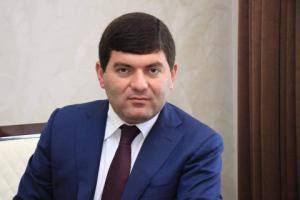 